             EΛΛΗΝΙΚΗ ΔΗΜΟΚΡΑΤΙΑ                                                  Πάτρα     09-10-2017          ΥΠΟΥΡΓΕΙΟ ΠΑΙΔΕΙΑΣ, ΕΡΕΥΝΑΣ 				   Αριθ. Πρωτ. Φ.50/10555                  ΚΑΙ ΘΡΗΣΚΕΥΜΑΤΩΝ                                             ΠΕΡΙΦΕΡΕΙΑΚΗ Δ/ΝΣΗ Π/ΘΜΙΑΣ & Δ/ΘΜΙΑΣ                                     ΕΚΠΑΙΔΕΥΣΗΣ ΔΥΤΙΚΗΣ ΕΛΛΑΔΑΣ  ΤΜΗΜΑ ΕΠΙΣΤΗΜΟΝΙΚΗΣ & ΠΑΙΔΑΓΩΓΙΚΗΣ                             ΚΑΘΟΔΗΓΗΣΗΣ Δ.Ε.Ταχ.Διεύθυνση : Ακτή Δυμαίων 25ΑΤαχ.Κώδικας    : 262 22 ΠΑΤΡΑΤαχ.Θυρίδα      : 2540 Πληροφορίες    : Κουρτέσης Ηλίας                           Κοσιώνης Σπυρίδων                           Σκιαδαρέση ΜαριάνναΤηλέφωνο        : 2610-362403/429Fax                   : 2610-362410E-Mail              : mail@dellad.pde.sch.gr                                                                                                                                                     ΘΕΜΑ: «Πρόσκληση ενδιαφέροντος για κατάθεση οικονομικής προσφοράς στο πλαίσιο της ημερίδας EUROSCOLA 2017-2018» Σχετ.:  Την υπ’ αρ. Φ.350.2/10/58898/Ε3/09-04-2015 Υ.Α. με θέμα: «Διορισμός Περιφερειακών Διευθυντών Εκπαίδευσης – Παύση των μέχρι σήμερα υπηρετούντων»Το υπ’ αρ. 146879/Δ2/06-09-2017 έγγραφο των Δ/νσεων Σπουδών, Προγραμμάτων και Οργάνωσης Δ/θμιας Εκπ/σης και Επαγγελματικής Εκπαίδευσης, Τμήματα Α΄, του ΥΠ.Π.Ε.Θ. με θέμα «Πρόγραμμα EUROSCOLA».Την υπ’ αρ. Φ.11/ΚΔ/8948/12-09-2017 εγκύκλιο της Περιφερειακής Δ/νσης Π/θμιας και Δ/θμιας Εκπ/σης Δυτικής Ελλάδας με θέμα: «Πρόγραμμα EUROSCOLA 2017-2018»Την υπ’ αρ. Φ.50/8875/11-09-2017 απόφαση του Περιφερειακού Δ/ντή Π/θμιας και Δ/θμιας Εκπ/σης Δυτικής Ελλάδας με θέμα «Ορισμός υπευθύνων για το πρόγραμμα EUROSCOLA σχολικού έτους 2017-2018»Το υπ’ αρ. 160688/Δ2/26-09-2017 έγγραφο των Δ/νσεων Σπουδών, Προγραμμάτων και Οργάνωσης Δ/θμιας Εκπ/σης και Επαγγελματικής Εκπαίδευσης, Τμήματα Α΄, του ΥΠ.Π.Ε.Θ. με θέμα «Τροποποίηση του με αρ. πρωτ. 146879/Δ2/06-09-2017 εγγράφου του ΥΠ.Π.Ε.Θ. με θέμα «Πρόγραμμα EUROSCOLA» ως προς τον αριθμό των μαθητών που θα συμμετάσχουν στο πρόγραμμα»Την υπ’ αρ. Φ.50/10536/09-10-2017 (ΑΔΑ:7ΞΝ14653ΠΣ-Μ63) απόφαση του Περιφερειακού Δ/ντή Π/θμιας και Δ/θμιας Εκπ/σης Δυτικής Ελλάδας με θέμα «Ορισμός Επιτροπής για την αξιολόγηση των προσφορών και την επιλογή Γραφείου Γενικού Τουρισμού στο πλαίσιο του Προγράμματος EUROSCOLA 2016-2017»    Η Περιφερειακή Διεύθυνση Π/θμιας και Δ/θμιας Εκπ/σης Δυτικής Ελλάδας, λαμβάνοντας υπόψη τα ανωτέρω σχετικά έγγραφα, προκηρύσσει διαγωνισμό εκδήλωσης ενδιαφέροντος για την πραγματοποίηση  εκπαιδευτικής επίσκεψης μαθητών των Λυκείων αρμοδιότητάς της στο Στρασβούργο.    Η εκπαιδευτική επίσκεψη θα πραγματοποιηθεί στα πλαίσια του Προγράμματος EUROSCOLA 2017-2018, για τη συμμετοχή 24 μαθητών/τριων και 3 εκπαιδευτικών σε ημερίδα στο Ευρωπαϊκό Κοινοβούλιο. Οι μαθητές/τριες θα επιλεγούν μετά από τον γραπτό  διαγωνισμό που έλαβε χώρα στις 06-10-2017.   Η ημερίδα στο Στρασβούργο, στο πλαίσιο του προγράμματος EUROSCOLA 2017-2018, θα διεξαχθεί στις 15 Δεκεμβρίου 2017 και οι τρεις (3) επιλεγέντες συνοδοί καθηγητές θα αναλάβουν την οργανωτική ευθύνη σε συνεργασία με την Περιφερειακή Διεύθυνση Π/θμιας και Δ/θμιας Εκπ/σης Δυτικής Ελλάδας, η οποία και θα μεριμνήσει για την έκδοση έγκρισης μετακίνησής της αποστολής, σύμφωνα με το αριθμ. πρωτ. 146879/Δ2/06-09-2017 εγκύκλιο του ΥΠ.Π.Ε.Θ. Ως εκ τούτου 				           Προσκαλούμε Γραφεία Γενικού Τουρισμού με ειδικό σήμα και άδεια λειτουργίας από τον ΕΟΤ σε ισχύ, να καταθέσουν κλειστές προσφορές στους αρμόδιους υπαλλήλους κ.κ. Κουρτέση Ηλία και Κοσιώνη Σπυρίδωνα του Τμήματος Επιστημονικής-Παιδαγωγικής Καθοδήγησης Δ/θμιας Εκπ/σης της Περιφερειακής Διεύθυνσης Π/θμιας και Δ/θμιας Εκπ/σης Δυτικής Ελλάδας (Ακτή Δυμαίων 25Α, Τ.Κ 26222, Πάτρα) με την ένδειξη «υπόψη της Επιτροπής για την αξιολόγηση των προσφορών του EUROSCOLA» κατά το χρονικό διάστημα από την Τρίτη 10 Οκτωβρίου 2017 έως και την Δευτέρα 16 Οκτωβρίου 2017. Οι προσφορές μπορούν να υποβληθούν με εξουσιοδοτημένο εκπρόσωπο ή ταχυδρομικά, αρκεί να έχει διασφαλιστεί ότι θα έχουν παραληφθεί από την Περιφερειακή Διεύθυνση Π/θμιας και Δ/θμιας Εκπ/σης Δυτικής Ελλάδας έως και τις 16 Οκτωβρίου 2017 και ώρα 12:00 το μεσημέρι. Προσφορές οι οποίες θα φτάσουν στην Περιφερειακή Διεύθυνση Π/θμιας και Δ/θμιας Εκπ/σης Δυτικής Ελλάδας μετά το πέρας της ως άνω καθορισμένης ημερομηνίας και ώρας δε θα γίνονται δεκτές. Μαζί με την προσφορά πρέπει να κατατίθεται και Υπεύθυνη Δήλωση κατοχής ειδικού σήματος λειτουργίας του ταξιδιωτικού πρακτορείου το οποίο να βρίσκεται σε ισχύ. Για τη σύνταξη της προσφοράς αυτής σας, ενημερώνουμε τα εξής: Τόπος και χρόνος διεξαγωγής της ημερίδας: Στρασβούργο, 15 Δεκεμβρίου 2017.Αριθμός μετακινούμενων: είκοσι τέσσερις (24) μαθητές και τρεις (3) συνοδοί καθηγητές. Τρόποι μεταφοράς: αεροπλάνο και λεωφορείοΧρονική διάρκεια μετακίνησης: 4 ημέρες (3 διανυκτερεύσεις 14, 15 και 16 Δεκεμβρίου 2017) ή 3 ημέρες (2 διανυκτερεύσεις 14 και 15 Δεκεμβρίου 2017). Παρακαλούμε να καταθέσετε ξεχωριστές προσφορές για: Μετακίνηση και φιλοξενία με δύο (2) διανυκτερεύσεις (α) για ξενοδοχείο κατηγόριας 3* (εντός της πόλης του Στρασβούργου)(β) για ξενοδοχείο κατηγόριας 4* (εντός της πόλης του Στρασβούργου)Μετακίνηση και φιλοξενία με τρεις (3) διανυκτερεύσεις (α) για ξενοδοχείο κατηγόριας 3* (εντός της πόλης του Στρασβούργου)(β) για ξενοδοχείο κατηγόριας 4* (εντός της πόλης του Στρασβούργου)Παρακαλούμε, επίσης, κατά τη σύνταξη της προσφοράς να λάβετε υπόψη σας και να συμπεριλάβετε τα ακόλουθα:Ημερήσιο πρόγραμμα μετακινουμένων (ώρες μετακινήσεων, περιηγήσεων, ξεναγήσεων κλπ.)Οι πτήσεις από και προς το αεροδρόμιο Ελευθέριος Βενιζέλος να είναι καθορισμένες.Οι μετακινήσεις των μαθητών να γίνονται με λεωφορεία που πληρούν τις προδιαγραφές ασφαλούς μετακίνησης των μαθητών, βάσει της κείμενης σχετικής νομοθεσίας. Να υπάρχει λεωφορείο διαθέσιμο για κάθε μετακίνηση των μαθητών και μεταφορικό μέσο διαθέσιμο επί 24ώρου βάσεως για περίπτωση έκτακτης ανάγκης. Τα δωμάτια για τους μαθητές να είναι τρίκλινα ή τετράκλινα και για τους συνοδούς μονόκλινα. Η φιλοξενία των μετακινούμενων να περιλαμβάνει καθημερινή ημιδιατροφή, δηλαδή πρωινό στο ξενοδοχείο και δείπνο στο ξενοδοχείο ή σε εστιατόριο. Εάν η ώρα αναχώρησης δεν επιτρέψει στους μετακινούμενους να δειπνήσουν, θα πρέπει να τους παρασχεθεί συσκευασμένο πρόχειρο φαγητό. Στην τιμή να συμπεριλαμβάνονται οι φόροι των αεροδρομίων και οι επίναυλοι καυσίμων και επιπλέον κόστος αποσκευών. Να αναφέρεται οπωσδήποτε στην προσφορά που θα κατατεθεί το όνομα και η κατηγορία του ξενοδοχείου που θα φιλοξενήσει τους μετακινούμενους.Να διαθέσετε στους μετακινούμενους έμπειρο και επίσημο ξεναγό.Να παράσχετε επαγγελματική ασφάλιση αστικής ευθύνης και πλήρη ιατροφαρμακευτική περίθαλψη, καθώς και προαιρετική ασφάλιση, η οποία να καλύπτει τα έξοδα νοσηλείας καθώς και μετακίνησης στην Ελλάδα, σε περίπτωση ατυχήματος ή ασθένειας.Σε περίπτωση αφερεγγυότητας ή πτώχευσης του τουριστικού γραφείου να παράσχετε κάλυψη, πέρα των άλλων αξιώσεων, της υποχρέωσης επιστροφής των καταβληθέντων και του επαναπατρισμού του αρχηγού της εκδρομής, των συνοδών καθηγητών, των μαθητών και των λοιπών προσώπων που συμμετέχουν στην εκδρομή. Για την περίπτωση αφερεγγυότητας ή πτώχευσης, στο ασφαλιστήριο συμβόλαιο θα πρέπει να αναφέρεται και ο τρόπος άμεσης καταβολής των εξόδων επαναπατρισμού. Στην τιμή να περιλαμβάνεται και ο Φ.Π.Α. Να αναφέρεται η συνολική τιμή και η επιβάρυνση κατά άτομο.Επισημαίνεται ότι η τελική επιλογή θα γίνει με βασικό κριτήριο την πλέον συμφέρουσα από οικονομικής και ποιοτικής άποψης προσφορά την Τετάρτη 18-10-2017 και ώρα 10:30 από την Επιτροπή για την αξιολόγηση των προσφορών και την επιλογή Γραφείου Γενικού Τουρισμού στο πλαίσιο του προγράμματος EUROSCOLA. Η ανακοίνωση των αποτελεσμάτων θα γίνει την Τετάρτη 18-10-2017 μέσω ανάρτησης στην ιστοσελίδα της Περιφερειακής Δ/νσης Π/θμιας και Δ/θμιας Εκπ/σης Δυτικής Ελλάδας και θα δοθεί προθεσμία δύο ημερών (από Πέμπτη 19-10-2017 έως και Παρασκευή 20-10-2017) για τυχόν ενστάσεις. Το πρακτορείο που θα επιλεγεί θα ενημερωθεί, επίσης, με τηλεφωνική επικοινωνία. Η παρούσα πρόσκληση εκδήλωσης ενδιαφέροντος θα αναρτηθεί στην ιστοσελίδα της Περιφερειακής Διεύθυνσης Π/θμιας και Δ/θμιας Εκπ/σης Δυτικής Ελλάδας.                                                                    Ο Περιφερειακός Δ/ντής                                                                  Π/θμιας & Δ/θμιας Εκπ/σης Δυτ. Ελλάδας                                                                   Κωνσταντίνος Γιαννόπουλος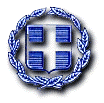 